El Cairo, Luxor, Edfu, Asuán, Abu SimbelDuración: 9 días 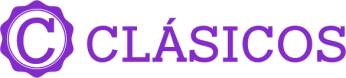 Llegadas: Jueves, viernes, sábados, domingos del 01/Abr/2024 al 31/Mar/2025Servicios compartidos.Mínimo 2 pasajeros.Día 1.  El CairoLlegada a El Cairo. Recepción en el aeropuerto y traslado al Hotel. Resto del día libre. Alojamiento.Día 2. El CairoDesayuno. Hoy tendremos el día completo de visitas. Comenzaremos con El Museo de Antigüedades donde podemos ver el Tesoro de Tut Ankh Amon y mucho más de los monumentos del antiguo Egipto. Luego continuación hacia Giza donde se ubican las tres pirámides de Keops, Kefren y Micerinos, construidas desde hace más de 4.500 años, con la Esfinge y el Templo del Valle. Posteriormente nos dirigiremos hacia El Cairo antiguo para visitar la Mezquita de Mohamed Aly con la Ciudadela de Saladino. También visitaremos el Barrio Copto. AlojamientoDía 3. El Cairo – Luxor (sábado o lunes)Desayuno y traslado al aeropuerto para tomar vuelo con destino Luxor (no incluido). Llegada y traslado al puerto fluvial para embarcar en el barco en el cual realizaremos el crucero por el Nilo en Pensión Completa. En este mismo día haremos la visita de la orilla oriental del Nilo, donde se podrá visitar el Templo de Karnak y de Luxor. Pernoctación a bordo.Día 4. Luxor - EdfuPensión completa a bordo. Opcionalmente, tendremos la posibilidad de hacer un paseo en globo en Luxor. Visita de la Necrópolis de Tebas, comprendiendo el famoso Valle de los Reyes, la panorámica del Templo de la Reina Hatshepsut en Deir Al Bahari, único por sus terrazas escalonadas de grandes dimensiones; el Templo de Medinet Habu de Ramsés III y los Colosos de Memnon, que guardaban la entrada del templo funerario del rey Amenophis III. Vuelta al barco. Pernoctación a bordo.Día 5. Edfu – Kom Ombo – AsUAnPensión completa a bordo. Visita del templo del Dios Horus. Navegación a Kom Ombo y visita del Templo del Dios Sobek y el Dios Horaris. También podremos observar el Nilómetro, utilizado por los antiguos egipcios para medir el nivel de las aguas en el Nilo. Continuación hacia Aswan. Pernoctación a bordo.Día 6. AsUAnPensión completa a bordo. Visita de la Alta Presa, una enorme obra de ingeniería que retiene las aguas del río Nilo, creando el Lago Nasser. Visita de la Cantera de Granito Rojo, donde se encuentra el famoso obelisco inacabado de 41m. de altura. Por la tarde realizaremos un paseo en faluca, una embarcación típica de pescadores. Pernoctación a bordo.Día 7. AsUAN – Abu SimbelDesayuno a bordo. Visita incluida a Abu Simbel en bus (280 km), donde veremos los templos tallados en el acantilado occidental del desierto por Ramsés II, y dedicados a Amón Ra. También veremos el Templo de Nefertari, dedicado a la diosa Hathor. Tras la visita, traslado al hotel. Por la noche, traslado de nuevo al templo de Abu Simbel para presenciar el espectáculo de luz y sonido. Cena y Alojamiento en el hotel.Día 8. Abu Simbel - AsUan – El CairoDesayuno y traslado al aeropuerto de Asuán, donde llegaremos en torno a las 13:00 hrs, para tomar el vuelo con destino El Cairo (no incluido). El vuelo debe ser a partir de las 14:30 hrs. Llegada el Cairo y traslado al hotel. Alojamiento.Día 9. El Cairo – Ciudad de origenDesayuno. A la hora indicada traslado al aeropuerto. Fin de nuestros servicios.(Como el crucero navega sábados y lunes, el itinerario publicado corresponde a las llegadas a El Cairo los jueves y sábados. En caso de llegar viernes o domingo, tendrán 1 noche al inicio en El Cairo y 2 noches al final. En la segunda estancia se daría la visita de la ciudad).	PASAJEROS DE NACIONALIDAD MEXICANA REQUIEREN VISA PARA VISITAR EGIPTO, OTRAS NACIONALIDADES FAVOR DE CONSULTAR CON EL CONSULADO CORRESPONDIENTEINCLUYE: Traslados de llegada y salida como indicados en itinerario en servicio compartidoCompleta visita de la ciudad de El Cairo incluyendo el museo, la Ciudadela y las Pirámides.Guía local de habla hispana.3 noches en alojamiento y desayuno buffet en El Cairo.Crucero por el Nilo de 5 días/4 noches en pensión completa.1 noche en Abu Simbel en Media Pensión.Visitas en Luxor, Esna, Edfu, Komombo y Asuán como las descritas en el itinerario.Visita de los Templos de Abu Simbel en autobús.Espectáculo de luz y sonido en Abu Simbel.Traslado terrestre Asuán-Abu Simbel-Asuán.Seguro de Viaje.Cuota de serviciosNO INCLUYE:Vuelos internacionales y domésticos VisaGastos personales.Bebidas en hoteles y restaurantesPropinas para conductores y guías.Maleteros.Cualquier servicio no especificado en "El precio incluye".Suplemento durante periodos festivosNOTA:Tarifas por persona en USD, sujetas a disponibilidad al momento de reservar y cotizadas en categoría estándar.Es responsabilidad del pasajero contar con la documentación necesaria para su viaje (el pasaporte debe tener una vigencia de + de 6 meses).En caso de que hubiera alguna alteración en la llegada o salida de los vuelos internaciones y los clientes perdieran alguna (S) visitas; Travel Shop no devolverá el importe de las mismas. En caso de querer realizarlas tendrán un costo adicional y están sujetas a confirmación.Consultar condiciones de cancelación y más con un asesor de Operadora Travel Shop.Importante: Los días 24 y 31 de diciembre habrá cena de gala obligatoria en los hoteles. Se informará del suplemento en el momento de la reserva o en el momento que ya dispongamos de los precios.El orden de las visitas puede verse alterado por causas ajenas a nosotros, pero siempre se respetará el contenido del programa. Enviar la copia del pasaporte para la confirmación de la reserva.Hoteles / Barcos previstos (o similares)Hoteles / Barcos previstos (o similares)Hoteles / Barcos previstos (o similares)Hoteles / Barcos previstos (o similares)Ciudad/OpcEl CairoCruceroAbu Simbel“B” PlataBarceló Pyramids / Baron Cairo 4* Emilio / Pioneer II 5*Seti ABS 5*“C” OroRamses Hilton / Holiday Inn CityStars 5* Sarah 5*LSeti ABS 5*“D” Oro PlusSheraton Cairo / Intenational CityStars 5* SUPSarah 5*LSeti ABS 5*“E” PlatinoFour Seasons First Residence 5* LUXConcerto / Salacia 5*GLSeti ABS 5*Precios por persona en USD Temporada 1Temporada 1Temporada 1Temporada 2Temporada 2Temporada 2Temporada 3Temporada 3Temporada 3Precios por persona en USD TPLDBLS.SGLTPLDBLS.SGLTPLDBLS.SGLOPCION “B” Plata2010203511751695171598516951715985OPCION “C” Oro214021651250180018251050180018251050OPCION “D” Oro Plus231023301350188519051100190519301110OPCION “E” Platino304530652390260526252040260526252040Temp. 1: 08-24/Abr + 01/Nov-16/Dic + 07/Ene-31/Mar    Temp. 2: 01/May-30/Jun     Temp. 3: 01/Jul-24/Sep    Temp. 1: 08-24/Abr + 01/Nov-16/Dic + 07/Ene-31/Mar    Temp. 2: 01/May-30/Jun     Temp. 3: 01/Jul-24/Sep    Temp. 1: 08-24/Abr + 01/Nov-16/Dic + 07/Ene-31/Mar    Temp. 2: 01/May-30/Jun     Temp. 3: 01/Jul-24/Sep    Temp. 1: 08-24/Abr + 01/Nov-16/Dic + 07/Ene-31/Mar    Temp. 2: 01/May-30/Jun     Temp. 3: 01/Jul-24/Sep    Temp. 1: 08-24/Abr + 01/Nov-16/Dic + 07/Ene-31/Mar    Temp. 2: 01/May-30/Jun     Temp. 3: 01/Jul-24/Sep    Temp. 1: 08-24/Abr + 01/Nov-16/Dic + 07/Ene-31/Mar    Temp. 2: 01/May-30/Jun     Temp. 3: 01/Jul-24/Sep    Temp. 1: 08-24/Abr + 01/Nov-16/Dic + 07/Ene-31/Mar    Temp. 2: 01/May-30/Jun     Temp. 3: 01/Jul-24/Sep    Temp. 1: 08-24/Abr + 01/Nov-16/Dic + 07/Ene-31/Mar    Temp. 2: 01/May-30/Jun     Temp. 3: 01/Jul-24/Sep    Temp. 1: 08-24/Abr + 01/Nov-16/Dic + 07/Ene-31/Mar    Temp. 2: 01/May-30/Jun     Temp. 3: 01/Jul-24/Sep    Temp. 1: 08-24/Abr + 01/Nov-16/Dic + 07/Ene-31/Mar    Temp. 2: 01/May-30/Jun     Temp. 3: 01/Jul-24/Sep    Precios por persona en USD Temporada 4Temporada 4Temporada 4Temporada 5Temporada 5Temporada 5Precios por persona en USD TPLDBLS.SGLTPLDBLS.SGLOPCION “B” Plata196019801145237023901390OPCION “C” Oro207520951215262526501540OPCION “D” Oro Plus220022251290281528401655OPCION “E” Platino304530652390356035802805Supl. Salidas 15-16/Feb115115115115115115Tkt avión Cai/Asw-Lxr/Cai NETO350350350350350350Temp. 4: 25/Sep-31/Oct   Temp. 5: 01-07/Abr + 17/Dic-06/Ene   Temp. 4: 25/Sep-31/Oct   Temp. 5: 01-07/Abr + 17/Dic-06/Ene   Temp. 4: 25/Sep-31/Oct   Temp. 5: 01-07/Abr + 17/Dic-06/Ene   Temp. 4: 25/Sep-31/Oct   Temp. 5: 01-07/Abr + 17/Dic-06/Ene   Temp. 4: 25/Sep-31/Oct   Temp. 5: 01-07/Abr + 17/Dic-06/Ene   Temp. 4: 25/Sep-31/Oct   Temp. 5: 01-07/Abr + 17/Dic-06/Ene   Temp. 4: 25/Sep-31/Oct   Temp. 5: 01-07/Abr + 17/Dic-06/Ene   